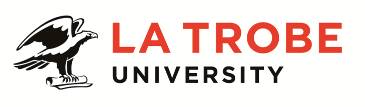 Further information about:La Trobe University - http://www.latrobe.edu.au/about 	College of Science, Health and Engineering – http://latrobe.edu.au/SHEFor enquiries only contact:Head of School, Associate Professor Stephen Kent | TEL: +61 (0)3 9479 2798 | Email: s.kent@latrobe.edu.auWhen preparing an application for a position at La Trobe University, applicants are encouraged to refer to the Academic Promotions Evidence Matrix http://www.latrobe.edu.au/policy/documents/academic-promotions-evidence-matrix.pdf  The matrix gives examples of evidence of performance and achievement at each academic level.  The examples given are indicative rather than prescriptive or exhaustive and applicants may include other examples to demonstrate their performance, achievements and impact.  In particular evidence of research quality, either criteria relevant to ERA or, for applied research, the need for, the quality of, and impact of the research.  Where appropriate, applicants for Level D and E should provide evidence of citations.  Position Context The College of Science, Health & Engineering comprises 9 Schools and 16 Departments across La Trobe’s multi-campus operations. The College offers a range of general and specialist undergraduate and postgraduate courses that are rigorous and attuned to meeting the needs of students in ensuring their readiness to work in changing environments.  Our courses are appropriately linked to emerging trends and critical global issues. The College research achievements have an outstanding reputation for their innovation and contribution to society and are at the forefront of building strong relationships with industry partners.One of the largest Schools of the College, the School of Psychology & Public Health undertakes teaching and research across a broad range of disciplines, including: Public Health; Rehabilitation Counselling; Health Information Management, Ergonomics, Safety and Health; Art Therapy; Psychology; Neuroscience; and Counselling.  The School currently comprises six academic units: the Department of Public Health, the Department of Psychology & Counselling, the Olga Tennison Autism Research Centre (OTARC), The Bouverie Centre, the Centre for Alcohol Policy Research (CAPR), and the Australian Research Centre in Sex, Health and Society (ARCSHS).The Department of Public Health is a leading authority in many areas of public health including health policy, health promotion, health administration, health information management and informatics, art therapy, occupational health and safety, palliative care and rehabilitation counselling.  Research areas include international health, populations at risk, chronic illnesses and disability, palliative care, health information management, health policy and management, gender and health, behavior change in sport, exercise and rehabilitation, occupational health, healthy relationships and public health practice.  Members of the Department are key contributors to La Trobe’s Research Focus Areas (five cross-disciplinary research areas that build on its strengths and address some of the most pressing questions affecting the future of human societies and their environments), particularly Building Healthy Communities and Sport, Exercise and Rehabilitation.  The Department has a dynamic higher degree program in a range of areas, with large numbers of Honours, PhD and Doctor of Public Health students from Australia and overseas. The Department currently incorporates two research units: The Centre for Health Communication and Participation (CHCP), which supports the work of the Cochrane Consumers and Communication Review Group (CCCRG); and the Palliative Care Unit (PCU), which was established as a demonstration project and continues to provide health promotion education and training, community development, direct service and research for clinical palliative care and related service providers throughout Victoria.It also hosts and partners with other external research centres including: the Centre for Ergonomics and Human Factors (CEHF) and the Australian Prevention Partnership Centre (TAPPC).The Department offers a range of flexible undergraduate and postgraduate courses by which it aims to improve the health and wellbeing of individuals and communities through excellence in teaching and research. The courses include a Bachelor of Health Sciences (with majors in public health, health promotion, rehabilitation counselling, and sports counselling and athlete welfare) and flagship postgraduate masters’ degrees in Health Sciences, Public Health, Health Administration, Art Therapy and Ergonomics, Safety and Health.  The formal programs and short courses are designed for clinicians, managers and health researchers, with relevant external accreditation. The Department’s context offers significant opportunities for internal collaboration and to leverage off a broader range of established expertise related to Public Health.  Three of the University’s key research centres (ARCSHS, CAPR and OTARC) are located within the same School.  The past and present Director of the University’s Research Focus Area (RFA) in Building Healthy Communities has been drawn from within the Department of Public Health.  Within the College the School of Psychology & Public Health sits alongside Schools of Allied Health, Nursing and Midwifery, and Rural Health, and their associated research centres (the Australian Institute for Primary Care and Ageing (AIPCA); the Judith Lumley Centre (a multidisciplinary research centre in the fields of mother and infant health), the Centre of Sport And Exercise Medicine Research, and the Living with Disability Research Centre).  In addition, La Trobe University (along with Charles Sturt University) is the largest provider of health education to students in rural and regional NSW and Victoria, and is a leading advocate for the proposed rurally-based Murray Darling Medical School.  In recent years the University has strengthened is partnership with health and community services with the formalisation of the La Trobe Academic and Research Network (ARN). The ARN is part of a long-term strategy for La Trobe's College of Science, Health and Engineering to create a platform for collaboration and integration with health and community services. The ARN allows La Trobe to contribute to development of a stronger health workforce, to encourage the exchange of ideas, and to provide a continuum between research, theoretical concepts and practice.The La Trobe ARN currently consists of three metropolitan regions: southern, northern and eastern, and one rural region. Each of these contains clusters of smaller and larger agencies grouped together by location, and roughly defining a catchment area for student placements and other ARN activities. Within each of these regions, La Trobe has dedicated 'hubs' including teaching spaces, Clinical Schools, clinics and research sites, which bases currently within the Alfred, Austin, Northern and Melbourne Health networks.Additionally, these hubs are a central focus for La Trobe partnerships and connections with the surrounding and associated community facilities, including community health centres, mental health facilities, private hospitals and clinics, and DHS funded human service facilities.  Professor (Level E)A Level E teaching and research academic is expected to be an internationally acknowledged leader in their discipline or professional field. They will provide discipline leadership and foster excellence in teaching and research. All Professors are members of the University’s Academic Board and are expected to contribute to the leadership not only of their School and College, but also of the University as a whole. Ongoing duties will include:Conduct and lead innovative and high impact research at an internationally distinguished level and produce high quality publications resulting from that research. Obtain research income from a variety of sources, including nationally competitive grants, individually, and with other colleagues in the College/University and external partners.Provide leadership, foster excellence and the advancement of the research discipline. Lead, mentor and develop the research performance of more junior colleagues within the School/College/University.Supervise Higher Degree by Research (HDR) students. Encourage and promote a robust and innovative research culture at all levels within the University.Provide academic leadership in the teaching of the discipline, at undergraduate and postgraduate levels, and lead course level curriculum design.Develop, coordinate and teach subjects and courses which provide a high quality learning experience that engage and motivate students, leading where appropriate.Contribute to broader leadership processes with the University.Participate in community and professional activities related to the discipline, including involvement in commercial and industrial sectors where appropriate.Build collaborative and sustainable relationships with, and act as expert advisor/consultant to industry and other external organisations.Promote and represent the University and discipline/profession by participating in appropriate local, national and international organisations and events.Undertake other duties commensurate with the classification and scope of the position as required by the Head of School.Key Selection Criteria ESSENTIAL A PhD in a relevant discipline or equivalent experience.Distinguished record of original, innovative and internationally recognised research and/or teaching, with evidence of its impact and significance. Demonstrated effective leadership and management experience in building and leading teams.Strong record of external research funding through competitive grants, contracts and/or consultancies; and the financial management of grants. Evidence of achievement in fostering and supporting the development of others, including early career staff. A sustained record of successful PhD student supervision.Demonstrated evidence of and commitment to the highest quality teaching.Evidence of leadership in teaching and curriculum development.Excellent interpersonal skills, especially the capacity to work collaboratively and cooperatively.Excellent interpersonal skills, especially the capacity to work collaboratively and cooperatively.Other relevant information:The position is currently based at the Melbourne (Bundoora) campus but will also require travel to the City Campus and may on occasion require travel to the regional campuses.The incumbent may be allocated responsibilities that will require them to deliver face-to-face teaching in the evenings and occasionally on weekends. The position description is indicative of the initial expectation of the role and subject to changes to University goals and priorities, activities or focus of the job.Essential Compliance RequirementsTo hold this La Trobe University position the occupant must:hold, or be willing to undertake and pass, a Victorian With Children Check; ANDtake personal accountability to comply with all University policies, procedures and legislative or regulatory obligations; including but not limited to TEQSA and the Higher Education Threshold Standards.  La Trobe Cultural QualitiesOur cultural qualities underpin everything we do. As we work towards realising the strategic goals of the University we strive to work in a way which is aligned to our four cultural qualities:We are Connected:  We connect to the world outside — the students and communities we serve, both locally and globally.We are Innovative:  We tackle the big issues of our time to transform the lives of our students and society. We are Accountable:  We strive for excellence in everything we do. We hold each other and ourselves to account, and work to the highest standard.We Care:  We care about what we do and why we do it. We believe in the power of education and research to transform lives and global society. We care about being the difference in the lives of our students and communities.For Human Resource Use OnlyInitials:		Date:Position DescriptionTeaching and Research – Professor (Public Health)Teaching and Research – Professor (Public Health)Position No:50135633Department:Department of Public HealthSchool:School of Psychology and Public HealthCampus/Location:Melbourne (Bundoora)Classification:Professor (LEVEL E) Employment Type:Full Time, ContinuingPosition Supervisor: Number:Head of Department, Public Health50099909Other Benefits:http://www.latrobe.edu.au/jobs/working/benefits Position Description